Publicado en  el 05/11/2015 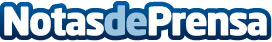 El Ministerio de Agricultura, Alimentación y Medio Ambiente licita el estudio de soluciones del encauzamiento del río Andarax a su paso por AlmeríaEl estudio deberá analizar las alternativas más adecuadas para garantizar la seguridad estructural e hidráulica del encauzamiento del río Andarax frente a las avenidas | Una vez adjudicados los trabajos, la empresa adjudicataria dispondrá de un año para terminar los estudiosDatos de contacto:Nota de prensa publicada en: https://www.notasdeprensa.es/el-ministerio-de-agricultura-alimentacion-y_37 Categorias: Industria Alimentaria Recursos humanos http://www.notasdeprensa.es